Plan mot kränkande behandling och dokumentation av aktiva åtgärder mot diskrimineringI enlighet med skollagens 6:e kapitel och diskrimineringslagens regler om aktiva åtgärder.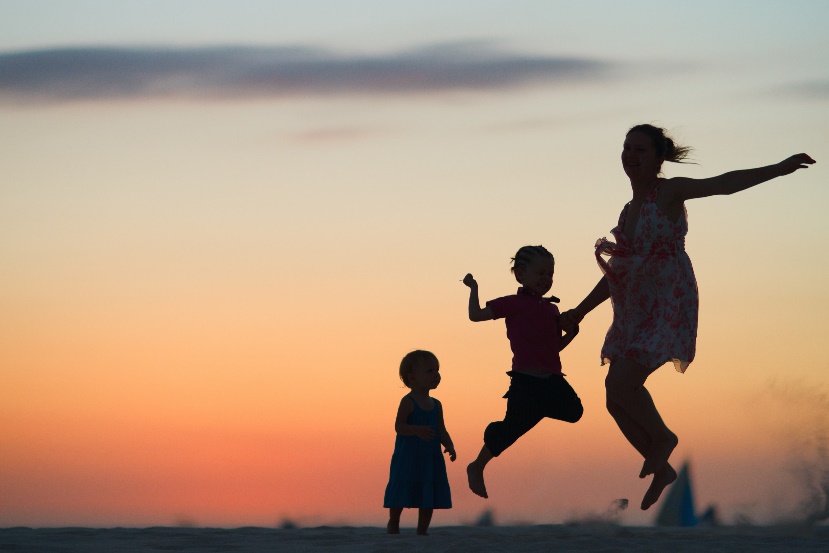 DEL1
Plan för att förebygga kränkande behandling i förskola och skolaMed kränkande behandling avses ett uppträdande som utan att vara diskriminerande enligt diskrimineringslagen kränker ett barns eller elevs värdighet.Aktiva åtgärder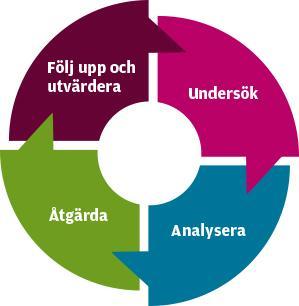 Det förebyggande och främjande arbetet handlar om att undanröja risker för att barn och elever blir utsatta för kränkande behandling inom ramen för verksamheten. Arbetet ska vara målinriktat. Barn och elever ska delta i kartläggningen och kan komma med förslag på åtgärder samt delta i uppföljning och analys.Undersök och AnalyseraUtifrån upptäckta risker och analys sätts mål upp för det kommande arbetet, se nästa sida.Åtgärda, följa upp och utvärdera.Rutiner för akuta situationer (anmäla, utreda och åtgärda kränkande behandling, trakasserier och sexuella trakasserier) se del 3.Del 2
Riktlinjer för att förhindra trakasserier och sexuella trakasserierDen värdegrund förskolan/skolan arbetar mot och det förhållningssätt som enheten enats om, i syfte att förhindra trakasserier och sexuella trakasserier ska framgå.Del 3
Rutiner för akuta situationerAnmäla, utreda och åtgärda kränkande behandling trakasserier eller sexuella trakasserierFörbud mot repressalierHuvudmannen eller personalen får inte utsätt ett barn eller en elev för repressalier på grund av att barnet eller eleven medverkat i utredning av kränkande behandling, trakasserier eller sexuella trakasserier. Repressalier kan till exempel varasämre betygtrakasserier i undervisningenhot om våld	annan ogynnsam behandlingDel 4
Dokumentation av aktiva åtgärder mot diskrimineringAktiva åtgärder								
Alla barn, elever har rätt till en trygg och stimulerande miljö fri från diskriminering. Därför ska förskola och skola arbeta främjande och förebyggande för att motverka diskriminering och undanröja hinder för allas rättigheter och möjligheter i verksamheten. Barn/elever och vuxna/personal ska samverka i undersökningen, genomförandet och utvärderingen.Pågående arbete i vårt främjande likabehandlingsarbete utifrån diskrimineringsgrunderna.Etnisk tillhörighet, religion eller annan trosuppfattningEleverna tillåts bära huvudslöja.Vi ser eleven utifrån individen, inte etnisk tillhörighet.Skolmaten är anpassad till de barn som av religiösa skäl inte får äta vissa livsmedel.Vi lyssnar på elevernas önskemål om att fira religiösa högtider och informerar elever och vårdnadshavare om vilka möjligheter det finns att ansöka om ledighet enstaka dagar.Vi skickar hem viss information på modersmål.Vi erbjuder tolk vid utvecklingssamtal.KönVi strävar efter att ha en jämn fördelning av pojkar och flickor i elevrådet.När det gäller sexuella trakasserier gäller nolltolerans. Det är alla vuxnas ansvar att ingripa vid minsta tecken på sådant. FunktionshinderNär vi upptäcker att en elev hamnar i svårigheter anpassar vi elevens studiesituation. De elever som behöver hjälp har tillgång till alternativa hjälpmedel.Sexuell läggningUnder de yngre åldrarna, lågstadiet, ska vi komma ifrån den stereotypa föreställningen om familjen som heterosexuell, när vi i olika sammanhang pratar och diskuterar om familjer. För de äldre eleverna, mellanstadiet, ska vi lägga fokus på att ifrågasätta normer istället för att tala tolerans. Det är också alla vuxnas ansvar att markera då vi hör kränkande ord som har koppling till sexuell läggningUndersök och analyseraUndersökningsmetod kan vara enkäter, intervjuer eller planerade samtal, stödfrågor, attitydundersökning, anmälningar. Utifrån upptäckta risker, hinder och analys prioriteras områden för det kommande arbetet, se nästa sida.Åtgärda, följa upp och utvärderaErfarenheterna av utvärderingen kan användas i nästa cykel av arbetet med aktiva åtgärder.
Upptäcker du att någon är utsatt för kränkande behandling eller trakasserier anmäl till:Rektor Catrine (Cattis) Månsson		013-20 79 53Bitr. rektor Inga Ivarsson F-2 + fritids		013-20 79 66Bitr. rektor Malin Runering 3-6 + fritids 	013- 20 56 37Bitr. rektor Robert Gelotte			013-20 77 59Kurator Lisa Eriksson			013-20 79 57Kurator Kicki Lundkvist Stenwall		013- 29 41 30Skolsköterska Susanne Löfgren		013-20 79 59Skolsköterska Erica Hallberg		013-26 56 61Behöver du råd och stöd finns även dessa organisationer:BRIS			020-230 230Rädda barnens anonyma föräldrar	020-786 786Röda korsets jourhavande kompis	www.jourhavandekompis.seBarnombudsmannen		www.bo.seDiskrimineringsombudsmannen	www.do.seBarn- och elevombudet		beo@skolverket.seTrygghetsteamets ansvar:En värdegrundsdag varje hösttermin där elever från årskurserna blandas i olika grupper och utifrån ett tema arbetar tillsammans hela dagen.En kartläggning som utförs på områden i och omkring skolorna där elever kan känna sig oroliga eller rädda. Detta sammanställs och utifrån de resultat som framkommer utarbetas strategier på hur vi möter denna oro eller rädsla på bästa möjliga sätt.En enkätundersökning med frågeställningar om elevernas trygghet och syn på bemötande från elever och vuxna på skolorna. Utbildning till vår personal.Trygghetsteamet 2019/2020Trygghetsteamet F-6Emma Malmquist Koordinator spec.		013-20 79 82	Lisa Eriksson, kurator			013-20 79 57	Kicki Lundkvist Stenwall			013-29 41 30	Emy HanssonTrygghetsteamet 7-9Emma Malmquist Koordinator spec.		013-20 79 82	Lisa Eriksson, kurator			013-20 79 57	Camilla Klasén			Sara Klöfver			Vad är en kränkande behandling? 	Kränkande behandling kan finnas i form av diskriminering, trakasserier och kränkande behandling som inte har samband med diskrimineringsgrunderna, s.k. annan kränkande behandling. Kränkande behandling kan ta sig olika uttryck, vara mer eller mindre uppenbar och förekomma i många olika sammanhang. Gemensamt för all kränkande behandling är att den strider mot principen om alla människors lika värde. Kränkningar är ofta ett uttryck för makt och förtryck. En viktig utgångspunkt är att den enskildes upplevelse av kränkning alltid måste tas på allvar. Diskrimineringslagen förbjuder diskriminering som har samband med kön, könsidentitet eller könsuttryck, etnisk tillhörighet, religion eller annan trosuppfattning, funktionsnedsättning, sexuell läggning eller ålder. Kön Om du har blivit diskriminerad av skäl som har samband med kön kan du anmäla detta. Förbudet mot könsdiskriminering omfattar också personer som avser att ändra eller har ändrat sin könstillhörighet.Könsidentitet eller könsuttryckI diskrimineringslagen står att diskriminering som har samband med könsöverskridande identitet eller uttryck är förbjuden. Med det menas personer med en könsidentitet eller ett könsuttryck som hela tiden eller periodvis skiljer sig från könsnormen, exempelvis transvestiter eller intersexuella. Diskrimineringsombudsmannen har valt att använda sig av begreppen könsidentitet eller könsuttryck. Alla människor har könsidentitet och könsuttryck, inte bara transpersoner. Med könsidentitet eller könsuttryck menar Diskrimineringsombudsmannen en persons identitet eller uttryck i form av kläder, kroppsspråk, beteende eller annat liknande förhållande med avseende på kön.Etnisk tillhörighet Med etnisk tillhörighet menas enligt lagen en individs nationella och etniska ursprung, hudfärg eller annat liknande förhållande. Alla människor har en eller flera etniska tillhörigheter. Alla kan därför bli utsatta för etnisk diskriminering – samer, romer, personer med svensk, somalisk, bosnisk etnisk tillhörighet och så vidare. Den etniska tillhörigheten bygger på självidentifikation. Det är alltså individen själv som definierar sin eller sina etniska tillhörigheter. Religion eller annan trosuppfattning Alla som har en religion eller en annan trosuppfattning omfattas av skyddet mot diskriminering, exempelvis muslimer, kristna, buddister och ateister.FunktionsnedsättningI diskrimineringslagen står att diskriminering som har samband med funktionshinder är förbjuden. Med det menas enligt lagen varaktiga fysiska, psykiska eller begåvningsmässiga begränsningar av en människas funktionsförmåga. De kan bero på skador eller sjukdomar, som fanns vid födseln, har uppstått senare eller förväntas uppstå. Diskrimineringsombudsmannen har valt att använda sig av begreppet funktionsnedsättning. Funktionsnedsättning beskriver nedsättning av fysisk, psykisk eller intellektuell funktionsförmåga. Det är alltså något som en person har, inte något som en person är. Diskrimineringsombudsmannen anser att ett funktionshinder snarare är något som uppstår i en miljö som ställer upp hinder för personer med funktionsnedsättning. Funktionsnedsättning kan märkas mer eller mindre i olika situationer som till exempel allergier, dyslexi, hörsel och synskador med mera. Graden av funktionsnedsättning har ingen betydelse för lagens skydd mot diskriminering. Du är alltså även skyddad av lagen även om du har en mindre omfattande funktionsnedsättning.Sexuell läggningHomosexuella, heterosexuella och bisexuella kan anmäla diskriminering som har samband med sexuell läggning.Ålder Med ålder menas enligt diskrimineringslagen uppnådd levnadslängd. Alla människor, oavsett ålder, kan anmäla diskriminering som har samband med ålder.Källa: http://do.se/sv/Fakta/Diskrimineringsgrunderna/Verksamhetens namn: TornhagsskolanSkolform:Förskoleklass, grundskola 1-9 och fritidshemDatum för planens upprättande:2020-08-12Ansvarig för planen: Catrine MånssonRedogörelse för hur de planerade åtgärderna i föregående års plan har genomförtsUnder läsåret 2019/2020 har vi omorganiserat Tornhagsskolan till en F-9 skola. En rektor och tre biträdande rektorer: F-2 + fritids, 3-6 + fritids och öppet fritids, samt 7-9. Trygghetsgruppen har operativt delats i två olika grupperingar med inriktning dels mot F-6, dels mot 7-9. Trygghetsgruppen har också utarbetat en handlingsplan samt ett årshjul för att få ökad systematik i det förebyggande arbetet.  Trygghetsgruppen kommer fortsättningsvis lägga större fokus på det förebyggande arbetet och hälsofrämjande. De kommer fungera som ett stöd för klasslärare och mentorer och ta fram material och aktiviteter att arbeta med för att öka tryggheten och trivseln på skolan. Kuratorerna har tillsammans med eleverna kartlagt otrygga platser och även observerat elevernas språk och agerande under raster för att kunna arbeta vidare med trygghetsåtgärder på olika sätt.  Vi har genomfört aktiviteter i början av läsåret för att eleverna framför allt i de nybildade klasserna skall lära känna varandra men även aktiviteter där de träffas över årskursgränserna, exempelvis vandring där år 6 vandrade i mindre grupper tillsammans med år 9 för att de skall lära känna varandra och därigenom öka tryggheten. Detta var framgångsrikt och uppskattat och kommer fortsätta även till nästa läsår.I skolans olika elevråd har trivselreglerna reviderats och elevrådet för 7-9 har varit delaktiga i att planera gemensamma aktiviteter som främjar samhörigheten. Varje fritidsavdelning har ansvarat för en gemensam aktivitet per skollov för att öka samarbetet. Morgonomsorgen har även utökats från kl 07-08 från en avdelning till tre för att möjliggöra en lugnare och tryggare start på dagen. Frukostserveringen flyttades från matsalen ut till avdelningarna. Dessa förändringar har fått positiv effekt enligt våra utvärderingar och kommer fortsätta även under detta läsår. Vi har under året fortsatt arbeta för att eleverna skall ha bestämda platser såväl i klassrummet som i matsalen för att undvika oro. Klasslärarna för de lägre årskurserna går tillsammans med eleverna till matsalen för att vuxennärvaron är viktig.  Nya förtydligade rutiner omkring raster har införts. Klasslärarna låter några elever i taget lämna klassrummet vid raster och finns med i kapprummet för att minska risken för konflikter. Rastvaktsuppdraget har förtydligats och rastvaktschemat förtätats. Rastvaktsaktiviteter för F-3 sker enligt schema. För år 7-9 har elevernas café haft öppet två eftermiddagar/kvällar i veckan där personal funnits för att ordna aktiviteter och hjälpa till med läxor etc. Elevhälsoteamet har varit på fortbildning gällande barns psykiska ohälsa för att öka kunskapen och medvetenheten om vad vi kan göra för att stärka grupper och enskilda individer samt hur vi kan bli bättre på att upptäcka exempelvis sexuella trakasserier och utsatthet.Planen görs känd för personal, barn/elever och vårdnadshavare genomPlanen görs känd för personal via gemensamma träffar och finns att hämta på vår gemensamma skolplattform. Vårdnadshavare informeras vid föräldramöten och via skolans hemsida. Klasslärare och mentorer ansvarar för att informera och diskutera planen tillsammans med eleverna. Elevråden aktualiserar planen och tar vid behov upp i sina klasser. Eleverna har deltagit i fokusgrupper där de samtalat kring planen och hur arbetet genomförts. KartläggningsmetodUpptäckta riskerAnalysKartläggning av otrygga platser genom observation Oroligt i det gemensamma kapprummet utanför matsalen och musiksalen.Överfulla papperskorgar och stökig miljö då många kommer till matsalen samtidigt.Klasslärarna behöver samla ihop klassen och gå tillsammans till matsalen. Rastvakter behövs för att släppa in eleverna vid rätt tidpunkt. Fler klädhängare behövs för att minska trängseln. Extra städning behövs för att hålla efter och se till att det är ordning och finns möjlighet att kasta pappershanddukar på avsedd plats.Kartläggning av otrygga platser genom rundvandring Avsaknad av rastvakt i bokskogen. Rastaktiviteter saknas.Fler vuxna behövs. Organisering av rastzoner behöver införas.Införande av organiserade rastvaktsaktiviteter för att minska risken för konflikter.Kartläggning av otrygga platser genom enkäterOtryggt i omklädningsrummen då de yngre och äldre eleverna möts. Trygghetsperson behövs vid omklädningssituationen före och efter idrottslektionerna i de lägre åldrarna. Kartläggning av otrygga platser genom fokusgruppsamtalOtryggt i undanskymda platser t.ex. toaletterFler rastvakter som uppmanas röra sig på de identifierade platserna. MålÅtgärderDatum när åtgärden påbörjasAnsvarig för genomförandeUppföljnings-metod och datumUtvärderingLugnare och tryggare miljö i och utanför matsalenFler vuxnaExtra städningFem tysta minuter2020-08-15Inga IvarssonObservationer och samtalAttitydundersökningBättre men fortsatt arbete 2020 /2021Tryggare raster utan kränkningarOrganiserad rastverksamhet.Arbete med modulen Nätsmart om hur vi är mot varandra.Novahuset 2020-08-15TrygghetsgruppenObservationer, samtal. Uppföljning av anmälda kränkningar. AttitydundersökningFå verbala kränkningar att upphöraArbete med modulen Nätsmart om hur vi är mot varandra.Novahuset träffar respektive klasser i år 6-9 vid 2-3 olika tillfällen för att arbeta och informera om relationer, hur vi beter oss på nätet och om sexuella trakasserier. 2020-08-15TrygghetsgruppenObservationer, samtal samt enkäter.Uppföljning av anmälda kränkningar.Kontinuerligt med start i februari. AttitydundersökningAktivt utvecklingsarbete under läsåret 20/21 i hela skolan F-9Tryggare miljö i omklädningsrummenVuxennärvaro och vuxenstöd vid omklädningssituationen för de yngre eleverna2020-08-15Trygghetsgruppen och klasslärareObservationer, samtal i klassrummet och samtal i fokusgrupperAttitydundersökningTryggare klassrumsmiljö och arbetsroNolltolerans mot verbala kränkningarAktivt arbete med ledarskap i klassrummet och effektiv undervisning2020-08-15Lärare och övrig resurspersonalFokusgruppsamtalEnkäterAttitydundersökningUppföljning av anmälda kränkningarAktivt utvecklingsarbete under läsåret 20/21 för hela skolan F-9Inga verbala kränkningar eller andra kränkningar under vistelsen på skolanArbete med socialt samspel och värdegrund2020-08-15All personal /TrygghetsteametObservationerUppföljning av anmälda kränkningar0 tolerans , utbildning för personal och eleverAttitydundersökningRiktlinjer för att förhindra trakasserier och sexuella trakasserierSkolans ledning och all personal tar avstånd från alla tendenser till trakasserier och annan kränkande behandling. Alla anställda på Tornhagsskolan ska känna till Planen mot diskriminering och kränkande behandling. Rektor ansvarar för att skolornas personal och elever delges information kring Planen mot diskriminering och kränkande behandling vid varje läsårsstart. I samband med detta ges eleverna möjlighet att diskutera förebyggande och främjande åtgärder inom skolan. Gemensamma trivselregler och förväntningar finns. Pedagogerna reviderar och aktualiserar dessa vid varje läsårsstart tillsammans med eleverna. All personal och i största möjliga mån vikarier på skolan har ett ansvar för att de gemensamt upprättade förväntningarna och trivselreglerna efterföljs. Personalen får kompetensutveckling i värdegrund kontinuerligt.Rektor informerar vårdnadshavare via brev/mail, föräldraråd och på skolans hemsida. Klasslärare eller ansvarig pedagog ansvarar för att trivsel-attitydenkät genomförs varje läsår samt att denna följs upp. Trygghetsteamet initierar detta. Uppföljningen sker klassvis. Trygghetsteamet består av olika personalkategorier och sammanträder regelbundet samt följer upp åtgärder på grupp- och individnivå.Rektor ansvarar för att Trygghetsteamets arbete är väl känt på skolan. Trygghetsteamet får kontinuerligt kompetensutveckling. Elevhälsoteam bestående av rektor, biträdande rektor, skolsköterska, resurs, SYV,  kuratorer och speciallärare  finns på Tornhagsskolan. Rastvärdsschema upprättas varje läsår.Det finns tillgång till handledning som kan hjälpa pedagogerna i sitt arbete. Rektor ansvarar för att Planen mot diskriminering och kränkande behandling följs upp och revideras varje år i juni. Personal, elever och vårdnadshavare ges möjlighet att lämna synpunkter och åsikter i form av enkäter och samtal. Värdegrundsarbete i samarbete med Novahuset och material som trygghetsgruppen tagit fram till mentorer för att arbeta aktivt i klasserna.           Gruppnivå (ansvarig för arbetet: alla pedagoger)Planen mot diskriminering och kränkande behandlings syfte integreras som en naturlig del i det vardagliga arbetet. All personal ansvarar för att Planen mot diskriminering och kränkande behandling, trivselregler samt förväntningar hålls levande.Klassrumsregler, fritidsregler och skolgårdsregler upprättas varje läsår. Arbete med demokratiska värderingar och värdegrundsfrågor diskuteras kontinuerligt utifrån t.ex. litteratur, film eller aktuella händelser. Alla pedagoger håller medvetandegörande samtal och reflektioner inom gruppen.Elevrådsrepresentanter finns i alla klasser i år 1-9. Elevrådet träffas ca en gång per månad. Tema- och friluftsdagar arrangeras varje år. Kontinuerliga värdegrundsdiskussioner genomförs i alla klasserna/grupperna. Det är bl.a. viktigt i ett främjande sammanhang att ge eleverna möjlighet att återkommande diskutera normer, attityder samt hur goda relationer kan vårdas.                     Individnivå (ansvarig för arbetet: alla pedagoger)Genom att eleven deltar i det förebyggande arbetet i skolan förväntas eleven ha god kännedom om och leva upp till Planen mot diskriminering och kränkande behandlings syften. Planen mot diskriminering och kränkande behandling tas vid behov upp under enskilda samtal med elever och föräldrar. Utvecklingssamtal med trivselfrågor.Samtal med elever sker kontinuerligt vid t.ex. skolmåltider eller raster. Samarbete med vårdnadshavare. Pedagoger och vårdnadshavare kommunicerar vid behov exempelvis via telefon, brev, kontaktbok eller mejl. Uppmärksamma ensamma elever.Alla vuxna på skolan ingriper direkt när konflikter uppstår. Tydligt regelsystem med konsekvenser. Synliga och tydliga rutiner och åtgärder vid misstanke om/identifikation av trakasserier eller annan kränkande behandling.Skolans rutiner för att anmäla och utredaOm diskriminering, kränkningar, trakasserier och sexuella trakasserier av något slag äger rum, skall detta direkt rapporteras till huvudmannen enligt Linköpings Kommuns riktlinjer. Alla ärenden dokumenteras och arkiveras. Steg 1 Första indikation på diskriminering, kränkningar, trakasserier och sexuella trakasserier.Redan misstanke om att detta förekommer måste uppmärksammas. Skolledningen och den övriga personalen måste vara uppmärksamma på om elever upplever sig diskriminerade, kränkta eller trakasserade av någon i verksamheten, såväl av någon annan elev som av någon vuxen. Om misstanke föreligger, eller vid identifiering av detta måste åtgärder vidtas omedelbart. Klasslärare, undervisande lärare eller annan berörd personal måste agera direkt enligt gällande plan. Målet är att få det att upphöra omedelbart och förhindra att det fortsätter. I förekommande fall där vårdnadshavare eller elev har vetskap om att kränkningar, trakasserier eller diskriminering förekommer, ombeds de snarast ta kontakt med berörd klasslärare eller annan personal.Utredningens omfattning och metod måste anpassas till varje enskilt fall. Ibland kan det vara tillräckligt att genom några frågor få händelsen klarlagd. En sådan enkel utredning kan dock bara anses tillräcklig om händelsen varit mindre allvarlig och situationen därefter är uppklarad. I andra fall kan utredningsskyldigheten bli mer långtgående och omfatta fler elever samt personal. Allt dokumenteras och skickas till huvudmannen. Elevens vårdnadshavare kontaktas alltid.Om problemet trots tydliga insatser från berörda pedagoger kvarstår eller om det uppstår akuta situationer kopplas Trygghetsteamet in. Trygghetsteamet kontaktas då av berörda pedagoger. Vid akuta ärenden kan Trygghetsteamet även på uppdrag direkt av rektorn agera. Trygghetsteamet agerar enligt nedanstående plan:Trygghetsteamet samlar information kring det problem som finns. Teamet lägger upp en strategi för att komma till rätta med problemet. Därefter arbetar man enligt Steg 2. Trygghetsteamet arbetar alltid två och två vid samtalen. Först och främst sker detta samarbete med två medlemmar ur Trygghetsteamet. Om det inte är möjligt att lösgöra två personer samtidigt, kan en person ur Trygghetsteamet arbeta med annan vuxen person vid dessa samtal. Trygghetsteamets representant ansvarar då för samtal och dokumentation. Steg 2 (Trygghetsteamet kopplas in)Följande åtgärder vidtas (ordningen kan skifta)Samtal med den som har blivit diskriminerad, kränkt eller trakasserad.Samtal med den som har diskriminerat, kränkt eller trakasserat, där ett löfte om omedelbart upphörande avkrävs. Samtliga berörda vårdnadshavare informeras så snart som möjligt.Uppföljning av den som har blivit diskriminerad, kränkt eller trakasserad samt den som utfört det. Denna uppföljning skall ske inom två veckor. Här kontrolleras bl.a. att löftet om upphörande följts enligt överenskommelse. Här kan det bli aktuellt med vidare åtgärder mot den som diskriminerat, kränkt eller trakasserad om löftet inte efterlevts och om diskrimineringen, kränkningen eller trakasserierna inte upphört (se steg 3).Steg 3 Följande åtgärder vidtas direkt vid upptäckt av en mer allvarlig handling eller om åtgärderna i steg 1 och 2 har visat sig verkningslösa:Enskilt samtal med den som har blivit utsatt.	Enskilt samtal med den som har utsatt.Samtal med den som blivit utsatt och dennes vårdnadshavare, som kallas till skolan.Samtal med den som har utsatt och dennes vårdnadshavare, som kallas till skolan. Vi detta samtal skall budskapet vara mycket tydligt. Om diskrimineringen, kränkningarna eller trakasserierna inte upphör kommer vidare åtgärder att vidtas.Eventuellt upprättande av åtgärdsprogram. Åtgärdsprogrammet kan gälla såväl den eller de som utfört diskrimineringen, kränkningarna eller trakasserierna som den utsatta eleven. Elev och vårdnadshavare skall ges möjlighet att närvara vid upprättandet av åtgärdsprogrammet.Vid behov uppmana vårdnadshavare att de tillsammans med eleven om möjligt bör dokumentera ev. diskrimineringen, kränkningarna eller trakasserierna. Dessa kan vara behjälpliga vid senare utredningar.Steg 4 När ovanstående åtgärder (steg 1-3) ej resulterat i ett slut på kränkningarna, kopplas rektor/biträdande rektor och elevhälsoteamet in. För den som kränkt och dennes vårdnadshavare presenteras ett åtgärdsprogram, vilket t ex kan innebära fortsatta samtal med skolpersonal, byte av grupp/klass, avstängning från ev. trivselaktiviteter på skolan, kontakt med polis/sociala myndigheter, förflyttning av en som kränker till annan skola.Steg 5 vid misstanke mot personalOm personal misstänks för trakasserier eller annan kränkande behandling gentemot en elev skall rektor, biträdande rektor eller i förekommande situationer ställföreträdande rektor ansvara för utredningen. Särskild delegationslista talar om vilka personer som är ställföreträdande då rektor ej finns närvarande.Befogade rättigheter: Förbudet för skolpersonal att utsätta elever för kränkningar gäller naturligtvis inte tillrättavisningar som är relaterade till att upprätthålla ordning och god miljö, även om eleven kan uppleva tillrättavisningen kränkande.Anmälan till externa myndigheterDet finns ingen laglig skyldighet för skolan att anmäla en elev som begått ett brott. Vid varje enskilt fall görs en bedömning av hur allvarlig situationen är och om anmälan till polis/socialtjänst bör göras. Vid allvarliga tillbud där det är fara för hälsa skall arbetsmiljöverket underrättas. Särskilda blanketter för olika tillbud finns att tillgå på nätet och all personal har fått information om dessa och när de skall användas.Datum för uppföljning och utvärdering av rutiner och riktlinjer (Del 1 och 2)Juni 2021Resultat och analys av utvärderingDiskriminering kopplat tillUndersökningsmetod, tidpunktUpptäckta risker och hinderAnalysKönFokusgrupper med hjälp av stödfrågor, diskussioner i elevrådetKönsöverskridande identitet eller könsuttryckReligion eller annan trosuppfattningInventering med hjälp av stödfrågor i arbetslagen hur vi uppmärksammar religiösa högtider i skolan och fritidshemmetEtnisk tillhörighetFokusgrupper eller enkäterSexuell läggningFokusgrupper eller enkäterÅlderFokusgrupper eller enkäterFunktionsnedsättningFokusgrupper eller enkäter, utbildning både för personal och elever.Upptäckta risker eller hinder: (ange även diskrimineringsgrund)ÅtgärderDatum när åtgärden påbörjasAnsvarig för genomförandeUppföljnings-metod och datumUtvärdering: (av undersökningen, analysen och åtgärderna)Beskrivning av hur barn och elever har samverkat i undersökningen, genomförandet och utvärderingen.